After uninstall all WebSphere plugins and installed WAS 9.0 tools from the following::http://public.dhe.ibm.com/ibmdl/export/pub/software/websphere/wasdev/updates/wdt/2020-03_comp/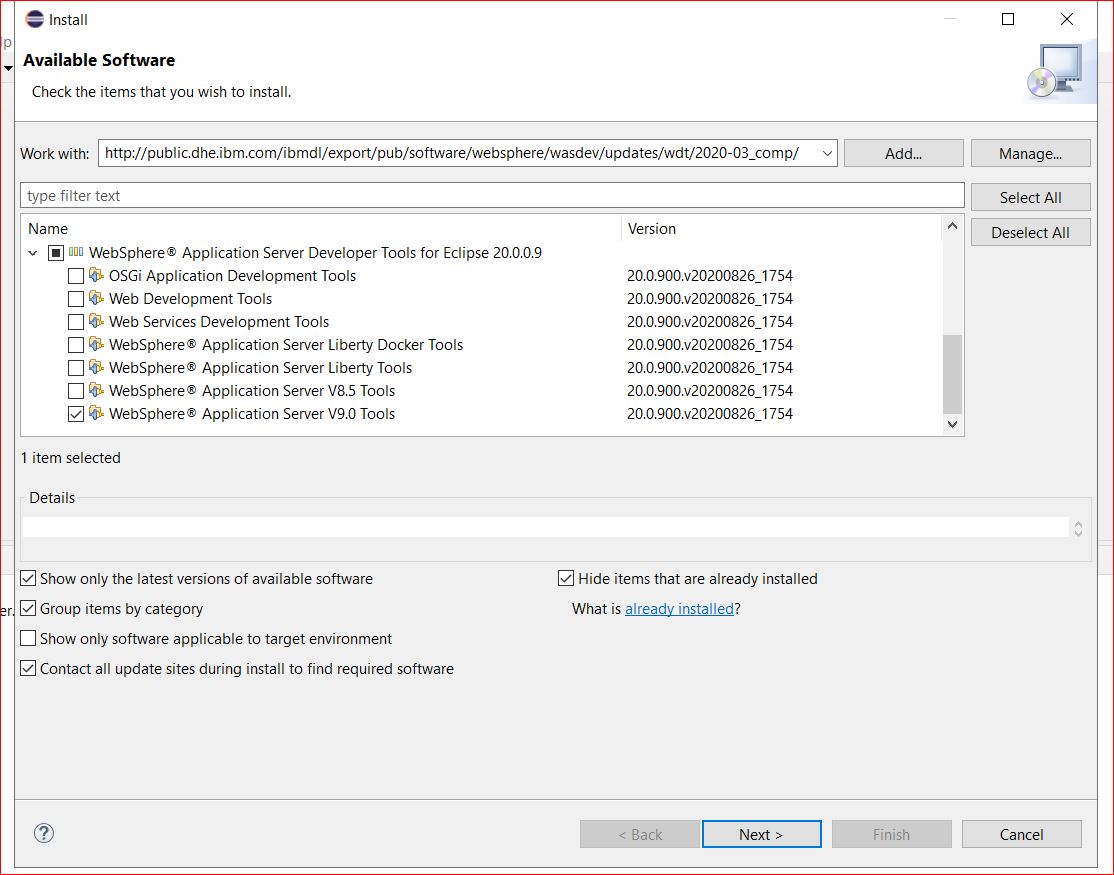 After installed successfully Eclipse restarted. Then I captured all WDT full names as follows: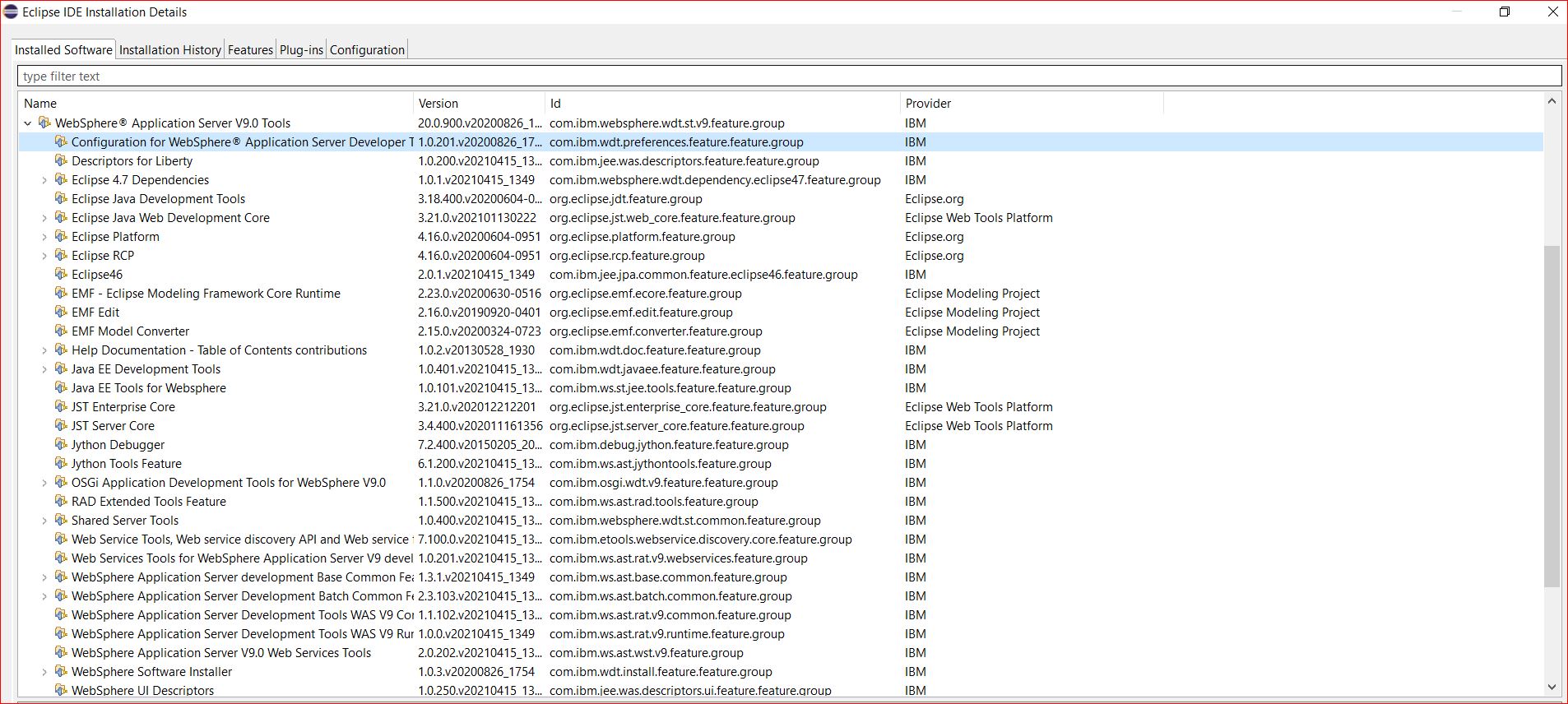 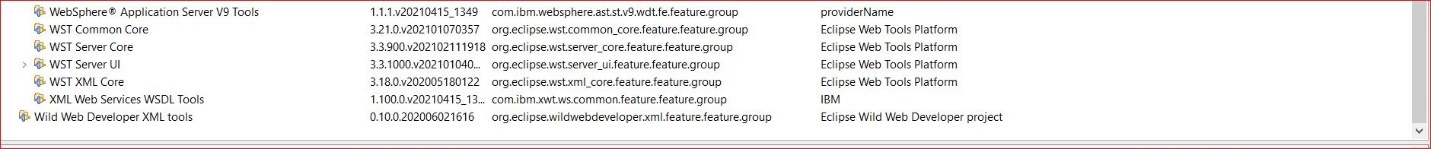 Environment variable set for JAVA_HOME (JRE IBM location)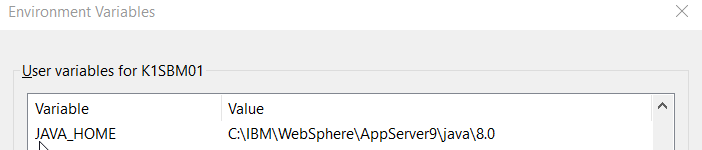 Eclipse.ini for after setup IBM JRE location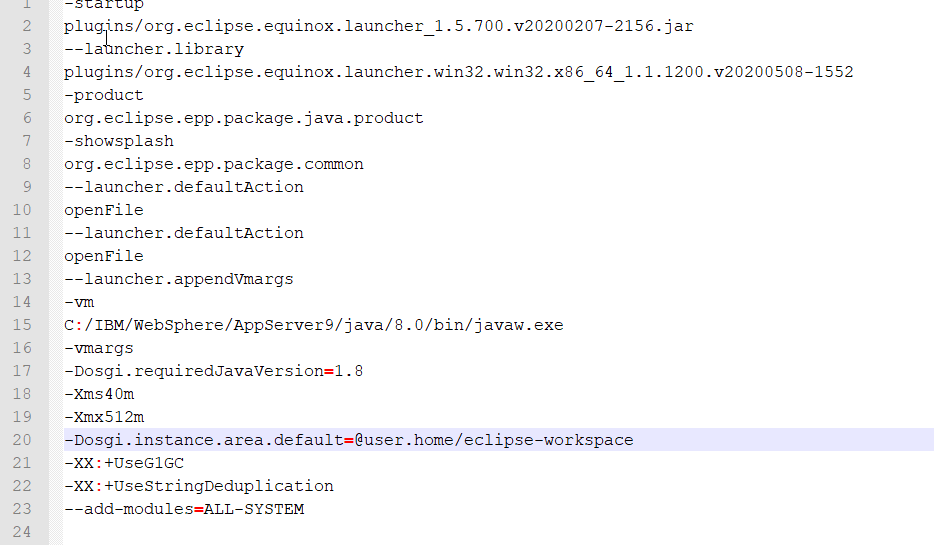 Using eclipse 2020-06 version and the following is DIR for this version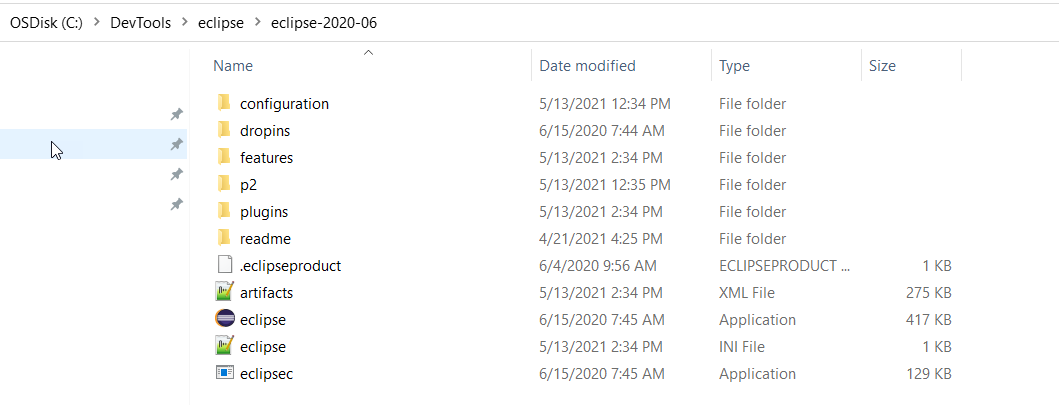 Restarted eclipse after WAS 9 installation and the following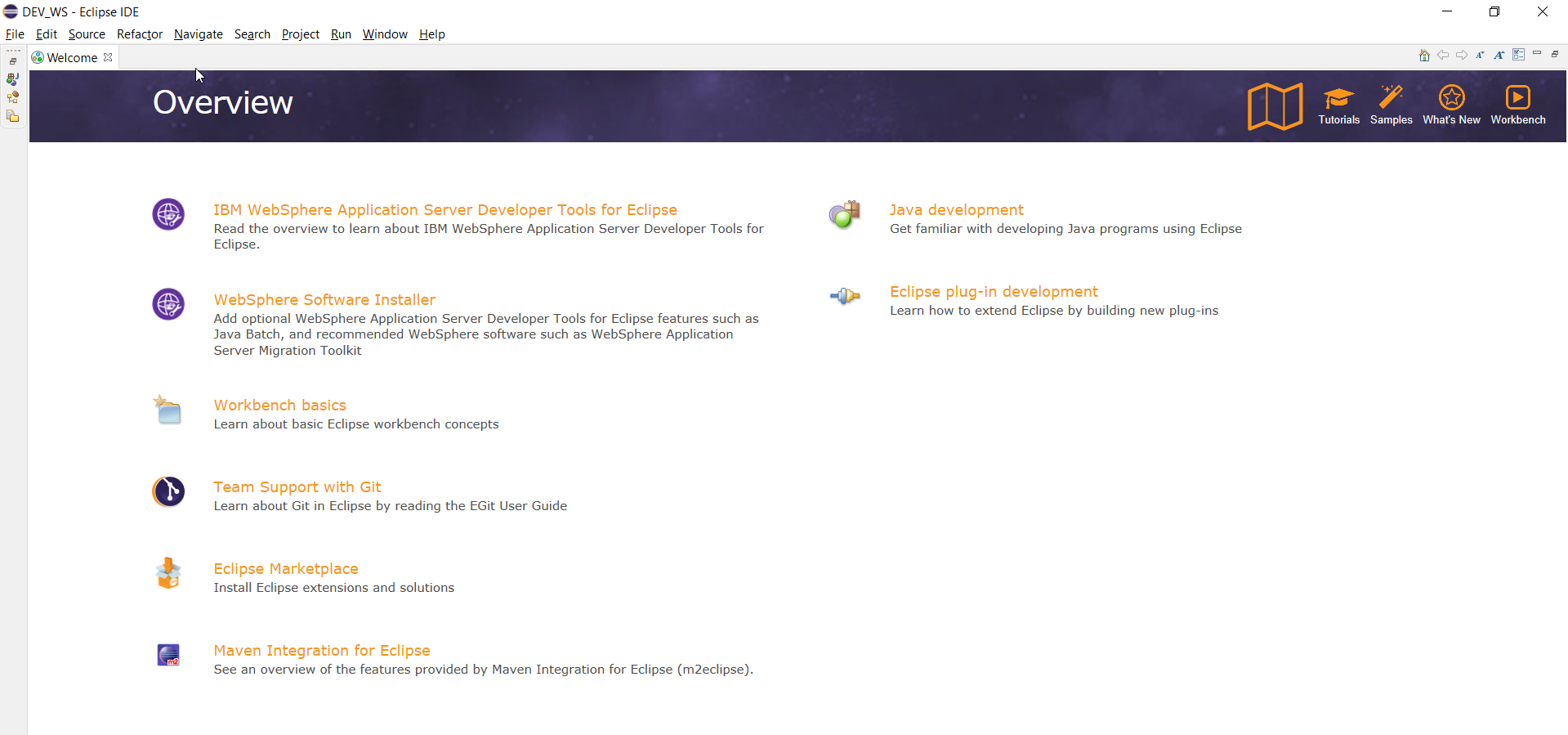 Run java snippet to check correct Java version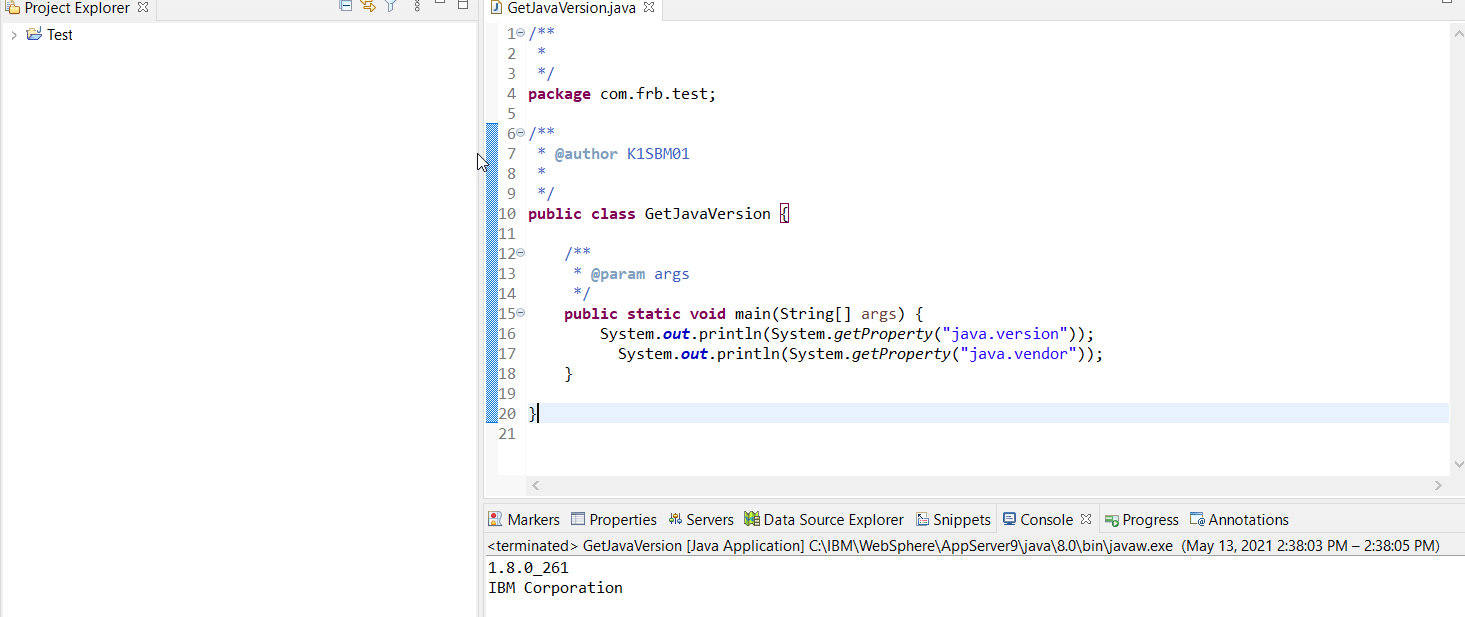 Server  New  Select IBM  Select WAS v 9.0  Click on Next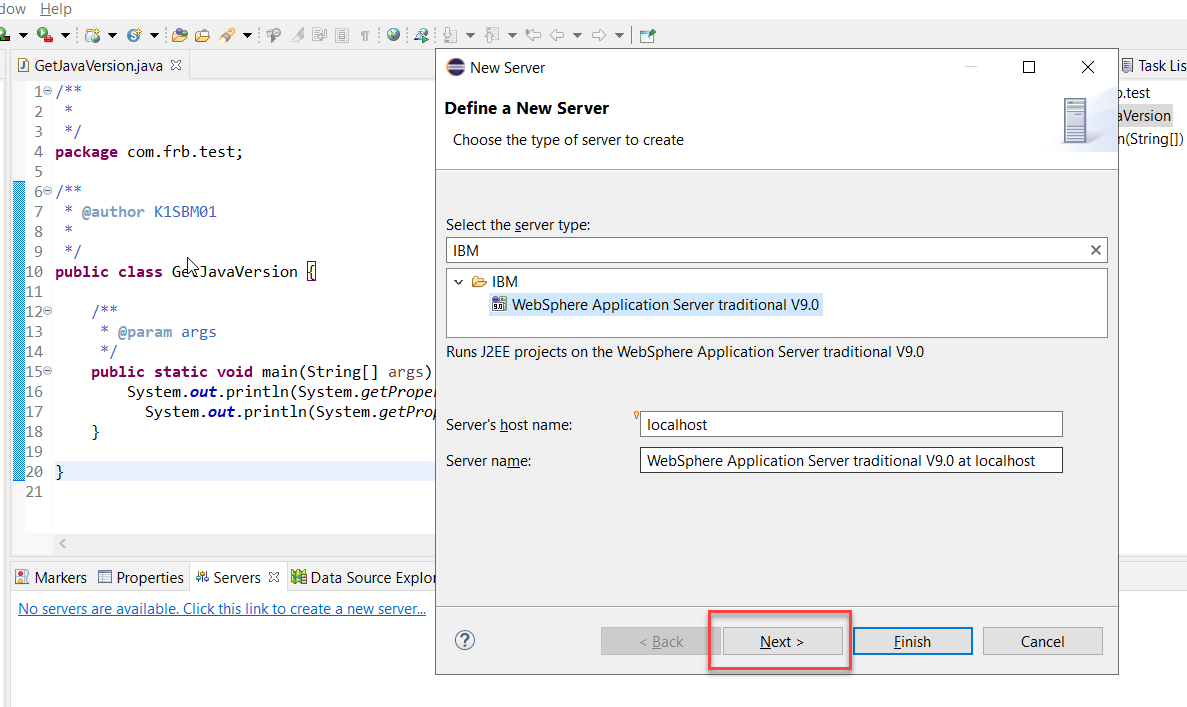 This time it’s not asking profile screen and directly asking Add/Remove section as below.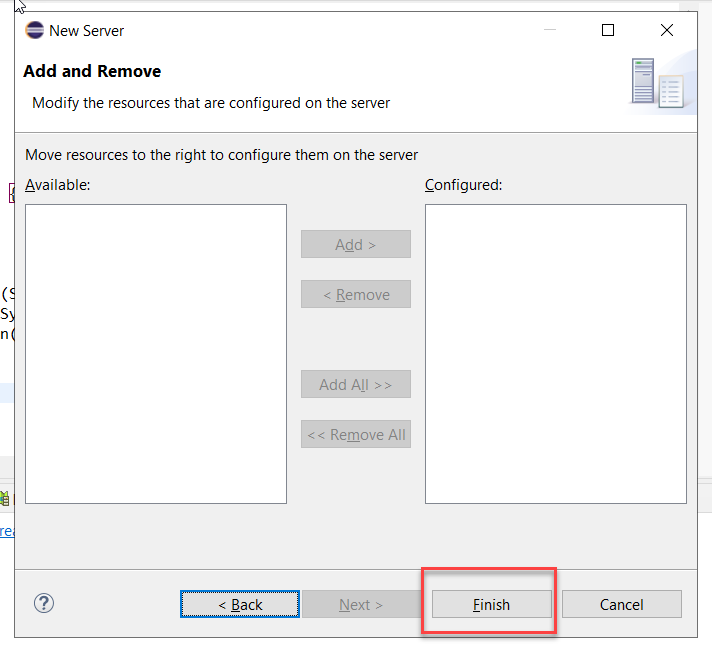 Server  right click on Start and getting following exception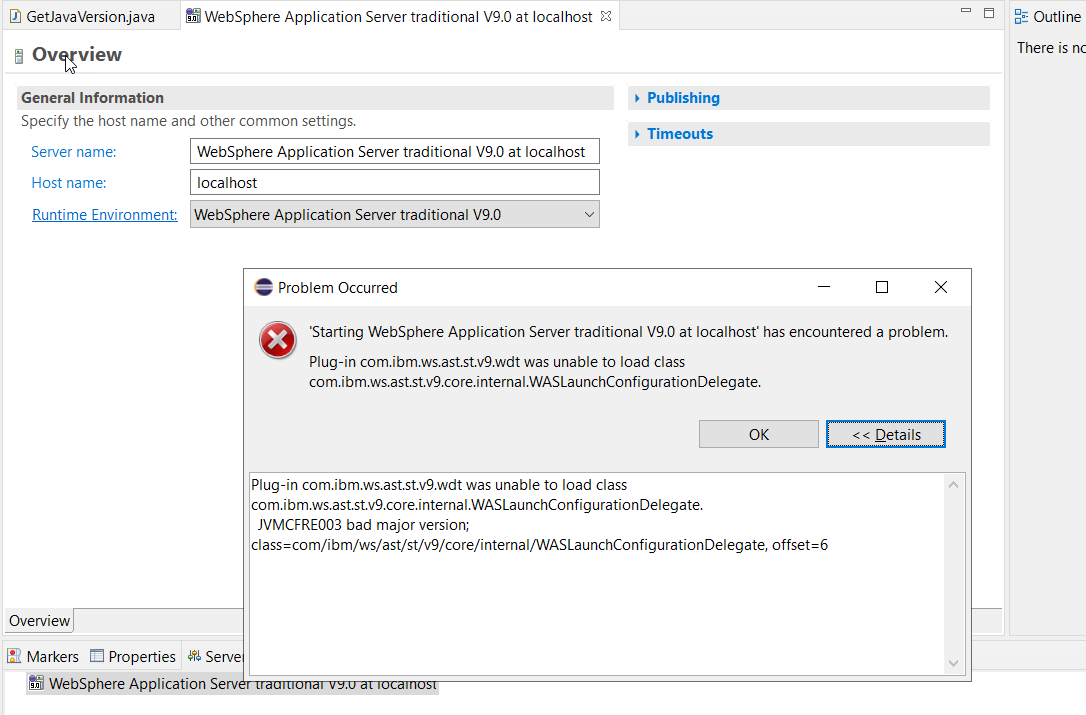 Window  preferences  server  Runtime Environments  giving the following error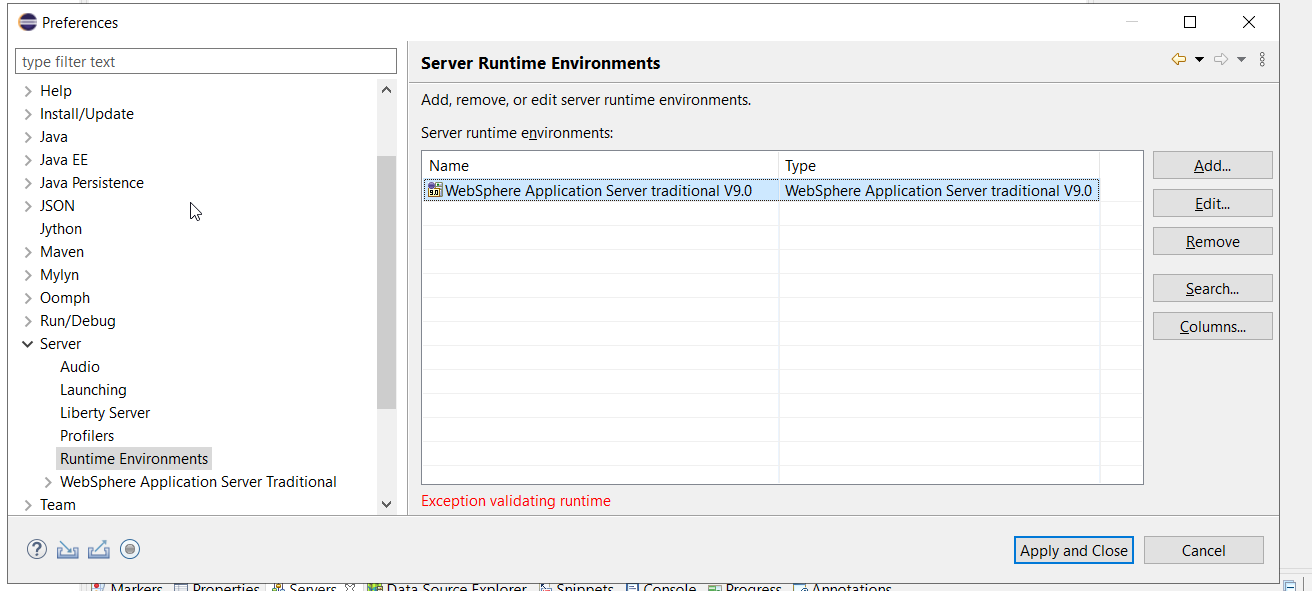 Now, I don’t see the following screens anymore after new installation and JRE location updated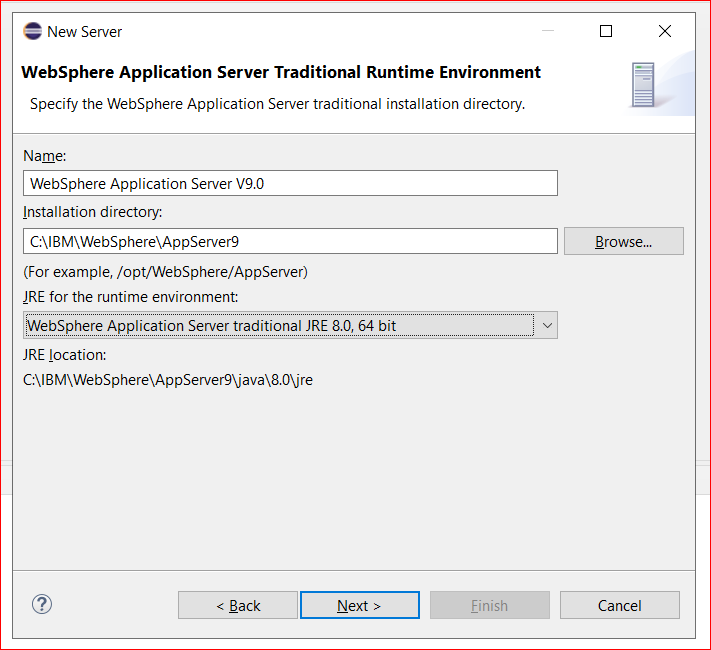 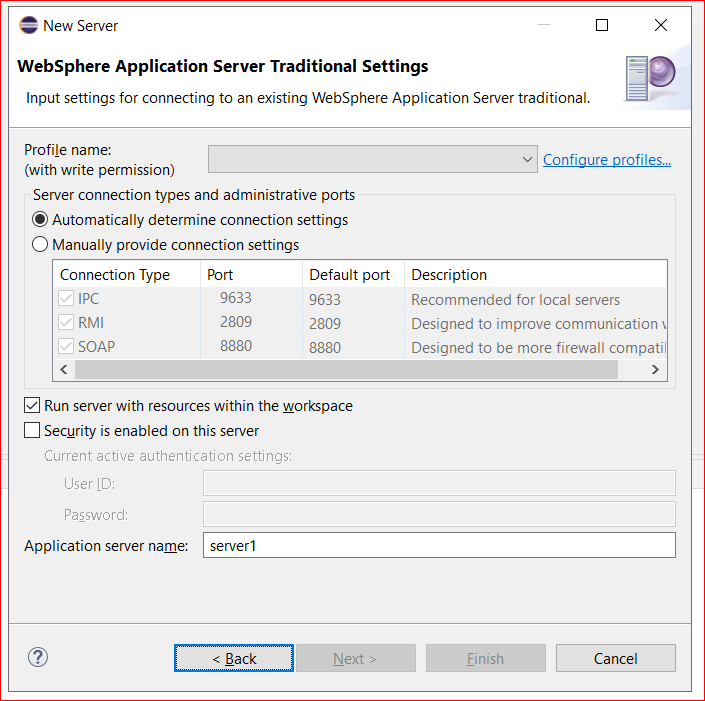 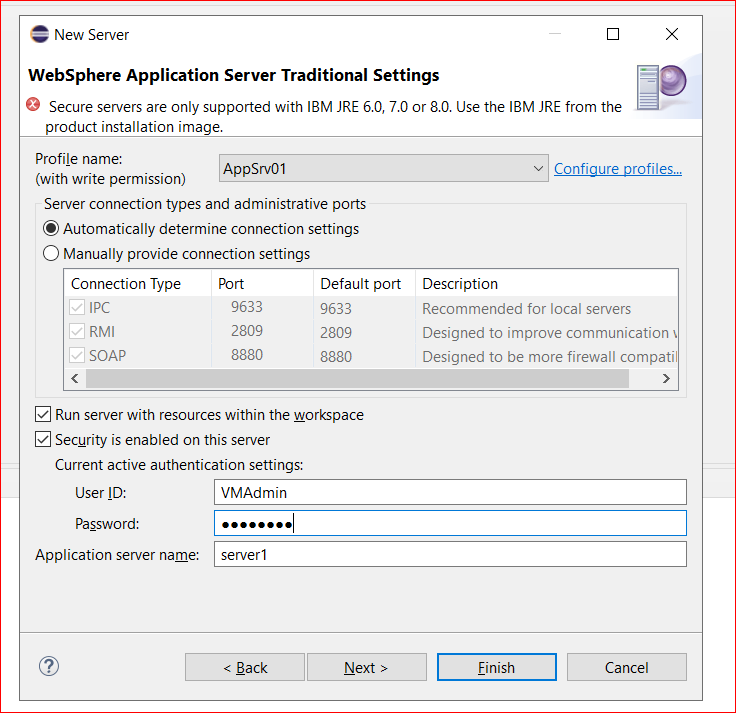 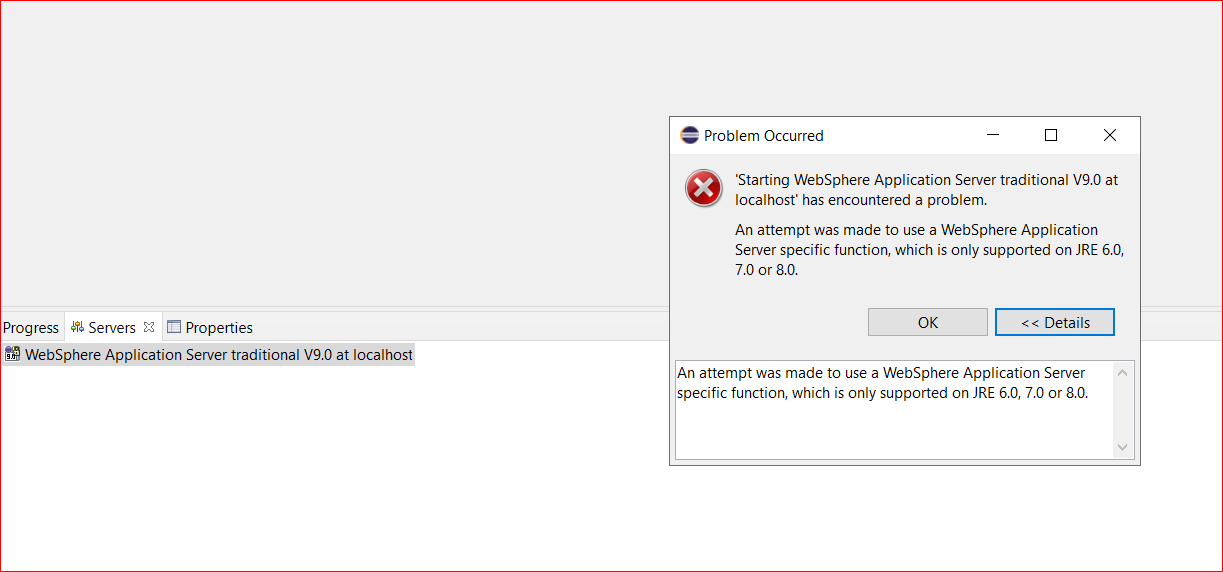 